100 і 1 рік соборності України: свята української державності22 січня у день проголошення Акту Злуки Української Народної Республіки та Західноукраїнської  Народної Республіки, наша держава відзначає День соборності. Цьогоріч ми маємо 101-у річницю Акту Злуки і, власне, соборності нашої держави. З  метою належного відзначення подій і персоналій української історії та виховання патріотичних почуттів у підростаючого покоління  у школі було проведено: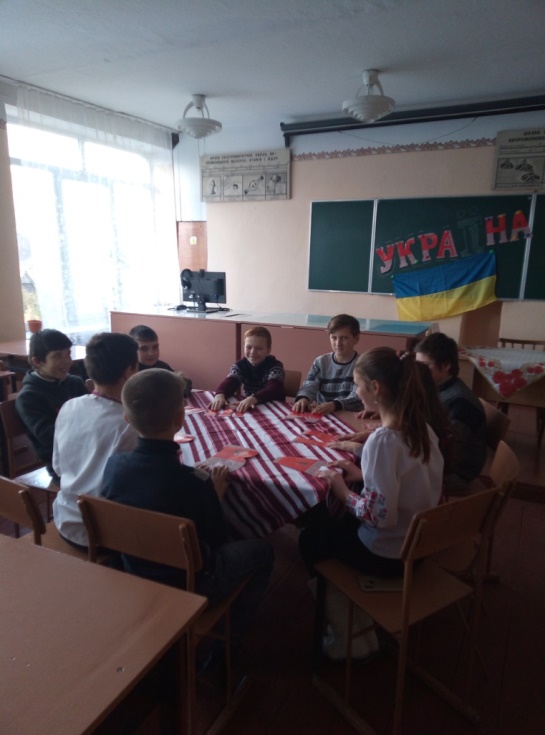 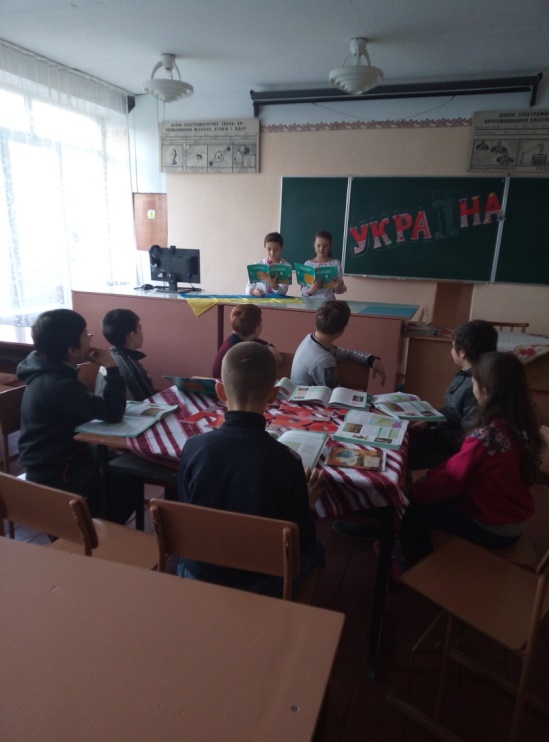 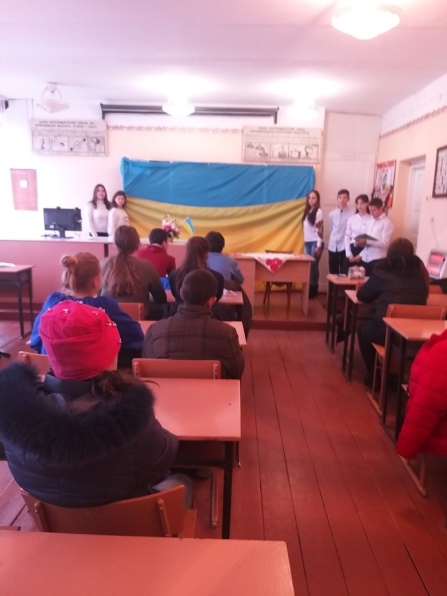 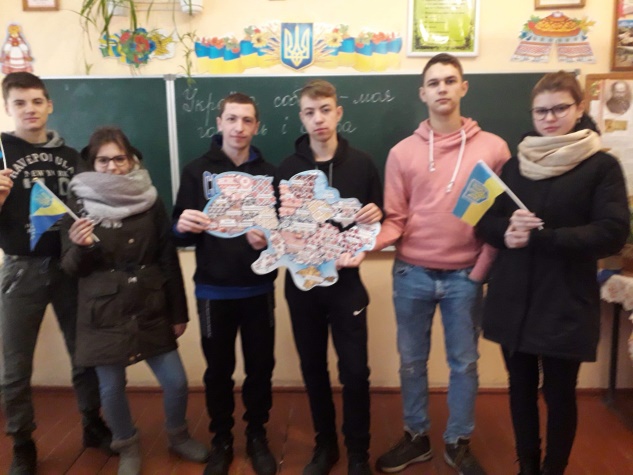 Як День соборності святкують в Україні заразНезважаючи на 101-літню історію Дня Соборності, офіційно в Україні цей день став святом лише у 1999 році.У відповідному Указі Президента України, виданому 21 січня 1999 року, йдеться про встановлення свята соборності в Україні "…враховуючи велике політичне та історичне значення об'єднання Української Народної Республіки і Західноукраїнської Народної Республіки для утворення єдиної (соборної) української держави…"."Живі ланцюги"На честь Дня Соборності українці почали проводити "живі ланцюги" між Києвом, Львовом та Івано-Франківськом, як символ незламності волі та єдності західних українців. Перший ланцюг було організовано 21 січня 1990 року. Тоді учасниками акції стали від половини до трьох мільйонів українців в Івано-Франківську, Стрию, Львові, Тернополі, Рівному, Житомирі та Києві. Також локальні "живі ланцюги" проходили у 2008 - 2011 рр. безпосередньо у Києві та Львові.Акт Злуки свого часу був прагненням до возз'єднання, але минуло більше як  сто років і він залишився символічним святом – Днем Соборності України. України, котра у будь-який час та у будь-яких реаліях залишається волелюбною та непохитною.№ЗаходиКласКласний керівник1.Бесіда «Україна єдина. Україна соборна»8-БВорохта М.В.2.Бесіда «І обнялися береги одного, вічного народу»6-БКілічук Л.В.3.Виховна година «Свято єднання»5-АКіснер Д.В.4.Година «Живи Україно!»5-БТафійчук В.Ю.5.Усний журнал «Ідея єдності держави в творах українських митців»9-АШтефанюк М.П.6.Класна година «Україна соборна – моя гордість і слава»11-АМіллер С.С.7.Виховна година «День Соборності. Погляд у минуле та сучасність»11-БКушнірюк А.В.8.Виховна година «Соборна мати Україна – одна на всіх, як оберіг»8-АЯсінчак М.В.9.Виховна година «Діти єднають Україну»9-БЗеленчук Н.Д.10. Круглий стіл  «В соборності України – сила держави»6-А Колач Н.І.